BallouneFait : Antoine, Gabriel et LudovicBalloune Rouge : MarsBalloune Jaune : Lune MoonBalloune Mauve : Terre Earth Taille relative de la Terre, de la Lune et de MarsFeuille Planetary Data.1. La terre doit avoir un diamètre de 20 cm. La Balloune n’est pas parfaitement ronde.2. Détermine le Diamètre de la Lune et de Mars.3. Soufflez les ballounes.4. Prenez en photo de toutes les 3 ballounes.5. Évaluer la distance Terre et Lune.  384 000km6. Évaluer la distance Terre et Mars 7 800 000km7. Les astronautes d’Apollo ont été sur la Lune Combien de temps 3-4 jours8. Évaluer le temps qu’a pris la sonde  sur Mars. 6 mois allé. 2ans Retour.9. Trouver des images de Phobos et Deimos. 2 lunes de MarsTerre : 20cm     Mars : 11cm         Lune : 5cm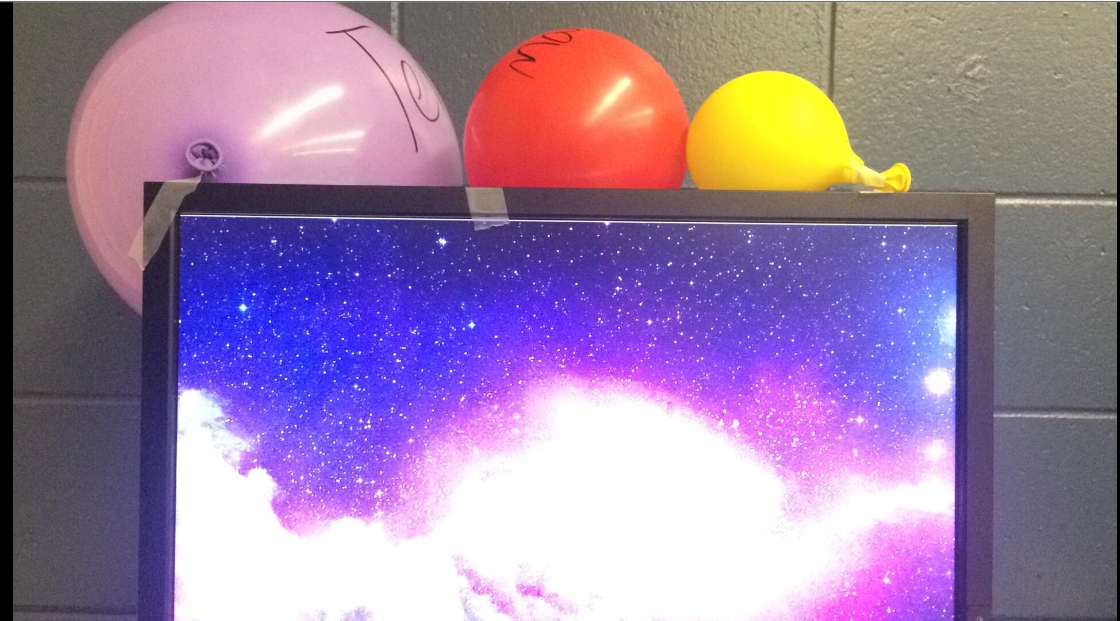 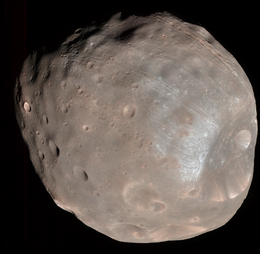 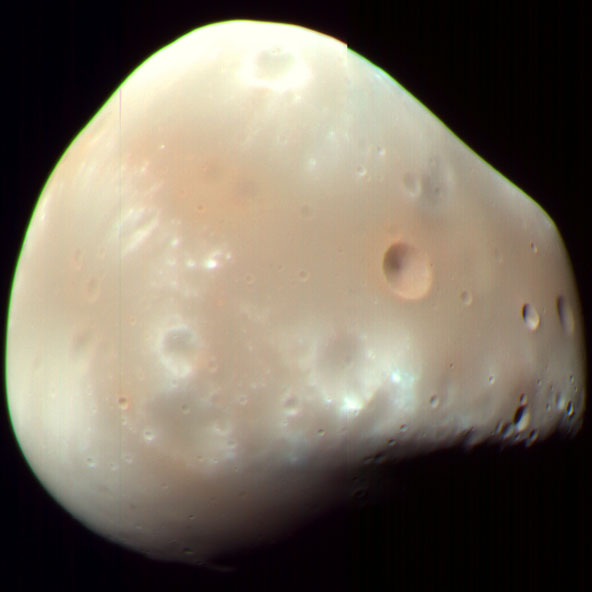 